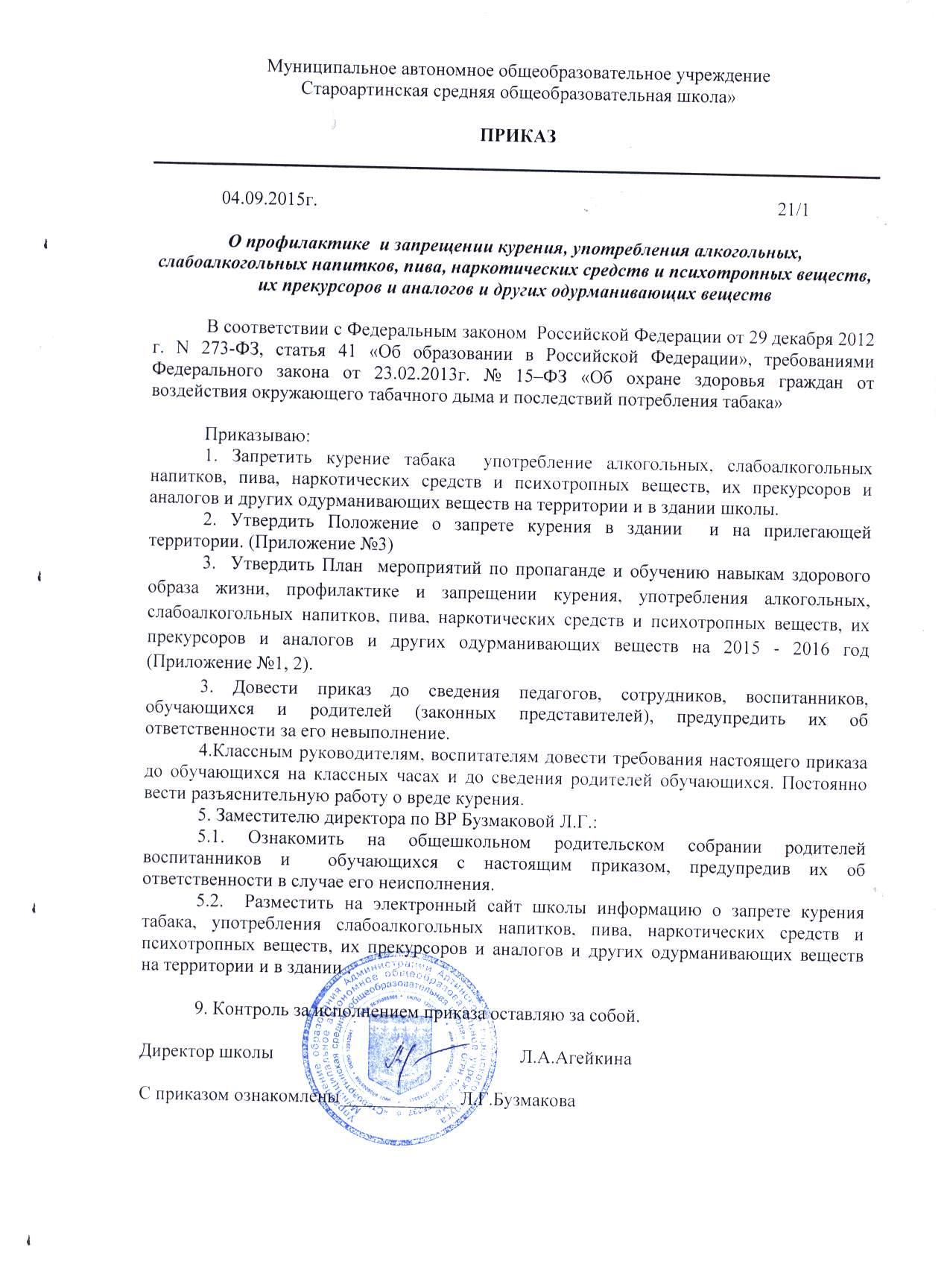 ПРИЛОЖЕНИЕ №1к приказу №21/1 от 04.09.2015г.ПЛАНпо пропаганде и профилактике здорового образа жизни,о вреде и запрещении курения, употребления алкогольных, слабоалкогольных напитков, пива, наркотических средств и психотропных веществ, их прекурсоров и аналогов и других одурманивающих веществ.на 2015-2016 учебный годЦель: Формирование у педагогов, родителей воспитанников представления о вреде курения, употребления алкоголя и наркотиков, потребности в здоровом образе жизни, снижающих риск возникновения зависимых форм поведения. Гармонизация личности ребенка на основе развития его эмоционально-волевой сферы. Формирование и укрепление положительных установок у детей дошкольного возраста, развитие навыков безопасного поведения в ситуациях, связанных с риском приобщения к ПАВ. Задачи: Выявить с помощью анкетирования представления родителей о причинах курения (как вредной привычки, формы зависимости) и способах борьбы с ним.Повышение уровня педагогической культуры родителей.Овладение необходимыми практическими навыками и умениями воспитания и обучения детей.Психологическое просвещение детей, включающее просвещение и обучение навыкам конструктивного общения со сверстниками и взрослыми, делая акцент на формировании отрицательного отношения к вредным привычкам.Направления работы:Анкетирование.Профилактическое (наглядная информация, буклеты, памятки и др.).Коррекционное (консультирование, игровые занятия с детьми, семинары, тренинги и др.).Работа с родителямиРабота с воспитанникамиПриложение № 2 к приказу 21/1 от 04.09.2015 г.План мероприятийпо  профилактике   потребления наркотических средств и психотропных веществ, алкоголизма и  табакокурения среди учащихся МАОУ «Староартинская  СОШ»на 2015-2016 учебный годПриложение № 3 к приказу 21/1 от 04.09.2015 г.ПОЛОЖЕНИЕо запрете курения в здании и на прилегающей территории школы1. Общие положения 1.1. Настоящее Положение разработано в соответствии с Уставом школы и служит для создания благоприятной обстановки для обучения, безопасных условий пребывания в школе, воспитания навыков культурного поведения, чувства гордости за свое учебное заведение. 2. О запрете курения 2.1. Согласно действующему законодательству Федерального закона РФ № 15-ФЗ от 23 февраля 2013 года «Об охране здоровья граждан от воздействия окружающего табачного дыма и последствия потребления табака», приказа  Минобразования № 2974 от 16.08.2001г.,  правилами противопожарного режима в РФ от 25.04.2012 г. № 390,  Постановление Главного государственного врача РФ №-72  от 08.12.2009г. «О мерах по пресечению оборота курительных смесей на территории РФ»,  Распоряжение Правительства РФ от 23 сентября 2010 г. N 1563-р (Концепция осуществления государственной политики противодействия потреблению табака на 2010 - 2015 годы),Устава школы и правилами поведения обучающихся МАОУ «Староартинская  СОШ», в целях пропаганды здорового образа жизни, повышения успеваемости обучающихся, повышения производительности  труда работников МАОУ «Староартинская СОШ», учитывая отрицательное  влияние курения на организм человека, не возможность исключения этого влияния «на пассивных курильщиков», а так же в целях обеспечения пожарной безопасности, запрещается курение: в помещениях школы (классных кабинетах, туалетных комнатах, лестничных площадках, чердаках, подвальных помещениях);на территории школы (крыльце и пришкольной территории);запрещается также нахождение в прокуренном задымленном помещении.2.2.  Нарушение положений данной статьи влечет за собой привлечение к административной ответственности в соответствии с законодательством.3. Контроль и ответственность 3.1 Контроль за соблюдением положения осуществляется администрацией школы, классными  руководителями, воспитателями,  техническим персоналом. 3.2 В случае, если учащийся нарушил данное Положение, принимаются меры по исправлению ситуации: беседует с родителями, обучающимися.3.3 Систематическое несоблюдение требований настоящего Положения влечет за собой приглашение обучающегося и его родителей на Совет профилактики, с последующей постановкой на ВШК.№МероприятияСроки Ответственный 1Размещение приказа на сайте ОО «О профилактике  и запрещении курения, употребления алкогольных, слабоалкогольных напитков, пива, наркотических средств и психотропных веществ, их прекурсоров и аналогов и других одурманивающих веществ в здании и на территории ОО»сентябрьадминистрация ОО2Буклет «Счастливые люди не курят»сентябрьстарший воспитатель, зав. филиалом3Анкетирование родителей «О вреде курения и алкоголя»сентябрьвоспитатели4Родительское собрание «Роль семьи в профилактике вредных привычек»сентябрьстарший воспитатель, зав. филиалом5Совместные мероприятия с родителями и педагогами               Игра по станциям «Вперед к здоровому образу жизни»ноябрьвоспитатели6Информационные стенды  «Полезные советы по здоровому образу жизни»ноябрьвоспитатели7Наглядная информация «Вредные привычки, полезные привычки»декабрьвоспитатели8Беседа о вреде курения с родителями на групповых родительских собранияхянварьвоспитатели9Выставка детско-родительских рисунков «Мы выбираем здоровье»апрельвоспитатели№МероприятияСроки Ответственный Примечание1.НОД «Вперед к здоровью» сентябрьвоспитательСтаршая группа2.Беседа с Айболитом о вреде куренияоктябрьвоспитательСредняя группа3.«Кто курит табак, тот сам себе враг» - беседа с детьми о вреде курения.октябрьвоспитательСтаршая группа4.НОД «Где прячется здоровье»ноябрьвоспитательСредняя группа5.Выставка рисунков «Солнце, воздух и вода – наши лучшие друзья» декабрьВоспитатели группМладшая группа6.Походы и экскурсии на природусентябрьВоспитатели 7Презентация  «Влияние вредных привычек на здоровье человека» (показ детям)мартМуз.рук.Средняя и старшая группы9.НОД по ЗОЖ «Хорошие привычки от Айболита»Май ВоспитателиВсе группы10.День здоровьяиюньЗам.директора по д/отделуВсе группы11.Беседа «Я здоровье сберегу, сам себе я помогу»июльВоспитателиСредняя группа, старшая группаЦелиФормирование  у обучающихся культуры здорового образа жизни, раскрытие личностного потенциала ребёнка:- сохранение и укрепление здоровья обучающихся, повышения качества их     жизни; - формирование потребности вести здоровый образ жизни;- воспитание нравственных качеств личности, влияющих на формирование активной гражданской позиции;- выявление особенностей личности учащихся для дальнейшего развития и поиска своего места в жизни;  - ознакомление учащихся с основами правовой системы РФ по мере их взросления, защита прав и свобод несовершеннолетних в соответствии Конвенцией о правах ребенка, Семейным кодексам РФ и другими законами и постановлениями Российской Федерации.ЗадачиЗадачиОсуществлять мероприятия по профилактике  наркомании, токсикомании и употребления ПАВ, формированию здорового образа жизни, воспитанию толерантности и уважению к правам человека.Развивать физические качества и обеспечивать основной уровень физической подготовки.Формировать у учащихся устойчивого отрицательного отношения к «первой пробе» ПАВ.Формировать морально-волевые качества школьников.Создать благоприятный психо-эмоциональный климат в школьном сообществе для творческого эффективного взаимодействия коллективов, составляющих потенциал школы.Создать условия для доверительного общения, восприятия информации о негативном влиянии ПАВ на организм человека.Научить учащихся делать осознанный выбор в любой жизненной ситуации и решать возникшие проблемы самостоятельно.Оказать педагогам и родителям помощь в приобретении специальных знаний и навыков, а также давать социальную и психологическую поддержку семьям.Обучать детей  эффективным методам поведения в нестандартной ситуации, формировать стрессоустойчивую личность, способную строить свою жизнь в соответствии с нравственными принципами общества.Способствовать раскрытию потенциала личности ребёнка через научно-методическую, воспитательную, профориентационную работу школы.Обеспечивать законные интересы и защиту прав несовершеннолетних.№№Наименование мероприятияСрокСрокСрокОтветственныеОрганизационные вопросыОрганизационные вопросыОрганизационные вопросыОрганизационные вопросыОрганизационные вопросыОрганизационные вопросыОрганизационные вопросы1.1.Выявление  неблагополучных  семейВ течение годаВ течение годаКлассные руководители, социальный педагог.Классные руководители, социальный педагог.2.2.Выявление учащихся, склонных к употреблению алкоголя, наркотиков, токсических веществ, табакокурению и постановка их на внутришкольный учет (анкетирование, личные беседы, тренинги, психологическое тестирование и др.)В течение годаВ течение годаКлассные руководители, социальный педагогКлассные руководители, социальный педагог4.4.Составление  картотеки индивидуального учета подростков «группы риска»Сентябрь -октябрьСентябрь -октябрьСоциальный педагогСоциальный педагог5.5. Вовлечение обучающихся в творческие объединения, спортивные секции.Сентябрь- октябрьСентябрь- октябрьЗам. дир. по ВР, классные руководителиЗам. дир. по ВР, классные руководителиЛекционно-просветительная работа с учащимисяЛекционно-просветительная работа с учащимисяЛекционно-просветительная работа с учащимисяЛекционно-просветительная работа с учащимисяЛекционно-просветительная работа с учащимисяЛекционно-просветительная работа с учащимисяЛекционно-просветительная работа с учащимися1Профилактика гриппа и ОРЗБеседа  врача ФАП с. Старые Арти с обучающимисяПрофилактика гриппа и ОРЗБеседа  врача ФАП с. Старые Арти с обучающимисяПрофилактика гриппа и ОРЗБеседа  врача ФАП с. Старые Арти с обучающимисяНоябрьЗам. дир. по  ВР Зам. дир. по  ВР 2Неделя правовых знаний.Беседы: «Правонарушения и ответственность за них» (5-7 классы),«Уголовная ответственность несовершеннолетних» (9 класс)Неделя правовых знаний.Беседы: «Правонарушения и ответственность за них» (5-7 классы),«Уголовная ответственность несовершеннолетних» (9 класс)Неделя правовых знаний.Беседы: «Правонарушения и ответственность за них» (5-7 классы),«Уголовная ответственность несовершеннолетних» (9 класс)Октябрь Классные руководители,зам.по ВР, социальный педагогКлассные руководители,зам.по ВР, социальный педагог3Беседа «Правда и ложь об алкоголе» (8-9 классы)Беседа «Правда и ложь об алкоголе» (8-9 классы)Беседа «Правда и ложь об алкоголе» (8-9 классы)МартУчитель биологииУчитель биологии4Беседа о СПИДе ко Дню борьбы со СПИДом  (8-11  классы)Беседа о СПИДе ко Дню борьбы со СПИДом  (8-11  классы)Беседа о СПИДе ко Дню борьбы со СПИДом  (8-11  классы)ДекабрьУчитель биологииУчитель биологии5Видеоуроки по профилактике наркомании, табакокурении и употребления алкоголяВидеоуроки по профилактике наркомании, табакокурении и употребления алкоголяВидеоуроки по профилактике наркомании, табакокурении и употребления алкоголяДекабрьУчитель биологииУчитель биологии9.Беседы по профилактике правонарушений  и вредных привычекБеседы по профилактике правонарушений  и вредных привычекБеседы по профилактике правонарушений  и вредных привычекПо плану  воспит. работы классных руководителейКлассные руководителиКлассные руководителиВоспитательная работа  с учащимисяВоспитательная работа  с учащимисяВоспитательная работа  с учащимисяВоспитательная работа  с учащимисяВоспитательная работа  с учащимисяВоспитательная работа  с учащимисяВоспитательная работа  с учащимися1.1.Проведение тематических классных часов:«День против курения»;«Здоровье- это жизнь»;«Если хочешь быть здоров»«Личность и алкоголь»;«Горькие плоды «сладкой жизни», или о тяжких социальных последствиях употребления наркотиков»в течение года(по плану классных  руководителей)в течение года(по плану классных  руководителей) Классные руководители Классные руководители22Акция «Молодежь без наркотиков»сентябрьсентябрьЗам. дир. по ВРЗам. дир. по ВР33Акция «Брось сигарету, скушай конфету»маймай Зам. дир. по ВР Зам. дир. по ВР44Месячник «Мы за здоровый образ жизни» (по отдельному плану)ноябрьноябрьЗам. дир. по ВРЗам. дир. по ВР5.5.Систематическое  выявлять учащихся, нарушающих Устав школы,  Закон РФ «Об ограничении курения табака»,  «О защите несовершеннолетних от угрозы алкогольной зависимости и профилактике алкоголизма среди несовершеннолетних» другие нормативные акты, регулирующие поведение школьников  и применять меры воспитательного воздействия. В течение годаВ течение года    Совет профилактики     Совет профилактики Физкультурно – оздоровительная работаФизкультурно – оздоровительная работаФизкультурно – оздоровительная работаФизкультурно – оздоровительная работаФизкультурно – оздоровительная работаФизкультурно – оздоровительная работаФизкультурно – оздоровительная работа11Неделя бегаСентябрьСентябрьСентябрьУчитель физической культуры22День здоровьяСентябрь, майСентябрь, майСентябрь, майУчителя физической культуры и ОБЖ33Работа спортивных объединенийВ течение года В течение года В течение года Учитель физической культуры44Турнир по баскетболуНоябрьНоябрьНоябрьУчитель физической культуры55Спортивные соревнования «Папа, мама, я – спортивная семья» (1-4 классы)НоябрьНоябрьНоябрьУчитель физической культуры, классные руководители 66«К сдаче ГТО готов!» 5 – 9 классыВ течение годаВ течение годаВ течение годаУчитель физической культуры77Лыжня РоссииФевральФевральФевральУчитель физической культуры88Турнир по волейболуФевральФевральФевральУчитель физической культуры99Веселые стартыФевральФевральФевральУчитель физической культуры1010Военно – спортивная игра «Зарница»ФевральФевральФевральУчитель физической культурыРабота с родителямиРабота с родителямиРабота с родителямиРабота с родителямиРабота с родителямиРабота с родителямиРабота с родителями11Общешкольное собрание «Школа -  территория безопасности»«Роль родителей в профилактике вредных привычек»СентябрьСентябрьСентябрьАдминистрация ОО22Разработка рекомендаций для родителей -Памятка по определению признаков употребления наркотических средств и психотропных веществ- Это сложное слово «НЕТ»В течение годаВ течение годаВ течение годаСоциальный педагог33Информационное собрание «Социально-психологическое тестирование обучающихся 7-11 классов направленное на раннее выявление незаконного потребления наркотических средств и психотропных веществ»мартмартмартЗам. дир. по ВРРабота с классными руководителями и учителямиРабота с классными руководителями и учителямиРабота с классными руководителями и учителямиРабота с классными руководителями и учителямиРабота с классными руководителями и учителямиРабота с классными руководителями и учителямиРабота с классными руководителями и учителями11Методическое объединение классных руководителей: «Организации работы по профилактике правонарушений среди несовершеннолетних»Методические рекомендации «Профилактика злоупотребленияпсихоактивными веществами»СентябрьСентябрьСентябрьЗам. дир. по ВР22Знакомство с  методическими рекомендациями по проведению классных часов по профилактической работе с родителями и обучающимисяноябрьноябрьноябрьЗам. дир. по ВР33Работа с учащимися по профилактике табакокурения, алкоголизма, наркомании  через предметное обучениеВ течение года по  учебному плануВ течение года по  учебному плануВ течение года по  учебному плануУчителя предметники